Как читать этикетки на одеждеИзготовление маркировки для швейных изделий в полном соответствии с требованиями ГОСТ. Дизайн и производство вшивных этикеток, ярлыков, бирок. Название компании / логотип Наименование изделия Описание ГОСТ/ТУ Артикул Размерный блок / размер Состав Правила уходаЗнаки сертификации Штрих-код товара Контакты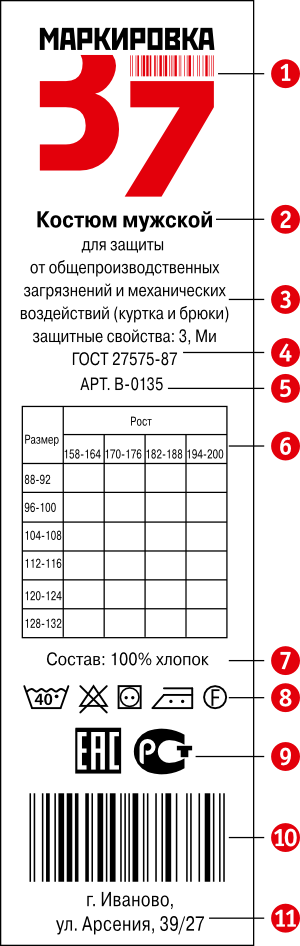 ВНИМАНИЕ! Раз вы скачали бесплатно этот документ с сайта ПравПотребитель.РУ, то получите заодно и бесплатную юридическую консультацию!  Всего 3 минуты вашего времени:Достаточно набрать в браузере http://PravPotrebitel.ru/, задать свой вопрос в окошке на главной странице и наш специалист сам перезвонит вам и предложит законное решение проблемы!Странно.. А почему бесплатно? Все просто:Чем качественней и чаще мы отвечаем на вопросы, тем больше у нас рекламодателей. Грубо говоря, наши рекламодатели платят нам за то, что мы помогаем вам! Пробуйте и рассказывайте другим!
*** P.S. Перед печатью документа данный текст можно удалить..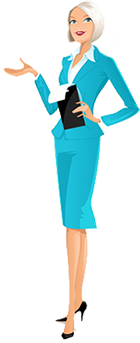 